Créature inconnue aperçue dans la mer du Nord. Les scientifiques ont fait une découverte extraordinaire la semaine dernière en mer du Nord. Ils ont repéré une créature inconnue, la créature ressemble à un gros monstre larmoyant. C'est très dangereux car il mange tout le corail. Le corail est une sorte de plante qui fait vivre des milliards de poissons. Les scientifiques ne savent pas encore si le monstre marin est seul ou s'il y a d'autres monstres marins.  Ce monstre va causer de gros problèmes car il mange très vite. Lorsque tout le corail aura disparu, de nombreuses espèces de poissons disparaîtront. Cela signifie également que le thon et le saumon deviendront très rares et ne seront plus vendus dans les magasins... Les scientifiques font tout leur possible pour attraper le monstre et mener des recherches supplémentaires.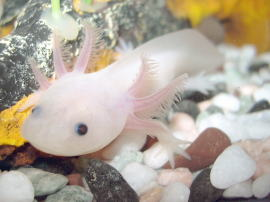 